Профессиональный праздник – День строителя объединяет всех, кто связан в своей жизни, в профессии со строительным комплексом, который по праву называют ключевой отраслью экономики страны. Он установленУказом Председателя  Президиума  Верховного Совета СССР К.В. Ворошилова от 6 сентября 1955 года во  № 125/12 и отмечается ежегодно во второе воскресенье августа месяца. В составе строительного комплекса Омской области в настоящее время насчитывается более 5000 организаций строительства, стройиндустрии и промышленности строительных материалов, в которых занято порядка 32 тыс. человек.Львиную долю в объеме строительных работ занимает жильё. Омская область, в отличие о многих субъектов Федерации, сумела сохранить и возродить мощности предприятий массовых серий — значительно модернизированы серии КПД, серии на основе монолитных и сборных ЖБ каркасов: 90-ая серия КПД, 97-я серия КПД, 1-020 Ж, ЖУК (жилой унифицированный каркас), белорусская серия "Аркос", "Континенталь". В 2017 году в Омской области введено в эксплуатацию 456,7 тыс. кв. м, в том числе: - в городе Омске – 323,2 тыс. кв. м жилья; - в муниципальных районах – 133,5 тыс. кв. м. По итогам года крупными застройщиками многоквартирных домов стали:- ООО СМТ "Стройбетон" – 42,16 тыс. кв. м;- ООО ПСК "Сибиряк" (ЗАО "ЗСЖБ № 5") – 28,29 тыс. кв. м;- ЖСК "Серебряный берег" (ООО СК "Трест № 4") – 25,3 тыс. кв. м.                    В первом полугодии 2018 год введено в эксплуатацию 170 тыс. кв.м. жилья. По итогам года планируется ввести не менее 450 тыс. кв. м.Новые и старые микрорайоны активно дополняются объектами соцкульбыта, школами, больницами и проч. В 2017 году введено в эксплуатацию три объекта социальной сферы:- комплекс зданий культурно-исторического комплекса "Омская крепость";- "Воскресенский собор" в г. Омске;- "Городская детская клиническая больница № 3. Хирургический стационар" в г. Омске;Введен в эксплуатацию 24-квартирный дом в р.п. Крутинка.В 2018 году планируются к вводу:- поликлиника на 1000 посещений в смену по ул. 70 лет Октября - пр. Комарова - здание Омского драматического театра "Галерка" по  ул. Б. Хмельницкого- хоккейная Академия "Авангард" на пр. Мира в г. Омске.Продолжается реконструкция здания страхового товарищества "Саламандра" для размещения Омского музея изобразительных искусств на ул. Музейной. Ввод объекта в эксплуатацию запланирован в 2019 году.В 2017 году выполнен объем работ и услуг по виду экономической деятельности "Строительство" на сумму 60,3 млрд. рублей, выпущено продукции собственного производства предприятиями стройиндустрии на сумму 7 млрд. рублей, введено в эксплуатацию  10 технологических линий по производству строительных материалов.В первом полугодии 2018 года в Омской области по предварительной оценке выполнен объем работ и услуг по виду экономической деятельности "Строительство" на сумму 16 млрд. рублей,  выпущено продукции собственного производства предприятиями стройиндустрии на сумму           2,8 млрд. рублей.В целях привлечения инвестиций в развитие строительного комплекса в рамках подписанного Правительством Омской области соглашения с немецкой компанией "Wolf System GmbH" в Азовском районе ведется строительство комбината по производству быстровозводимых сборных домов мощностью 200 тыс. кв. м. жилья в год. В 2018 году запланирован ввод в эксплуатацию домостроительного комбината.   В целом, сегодня сформирован промышленный потенциал по производству строительных материалов, изделий и конструкций, позволяющий ежегодно вводить в эксплуатацию более 1 млн. кв. м жилья, а также объекты социальной сферы и производственного назначения. Стоит особо отметить, что регион почти полностью обеспечивает себя большинством строительных материалов.На территории региона действуют 13 организаций по производству сборного железобетона, работают 26 кирпичных заводов круглогодичного и сезонного действия. Налажен выпуск сухих строительных смесей   20 наименований.Текущая потребность в сборном железобетоне и изделиях крупнопанельного домостроения, нерудных строительных материалах, в  товарном бетоне, растворе, сухих строительных смесях обеспечена местной промышленностью.Потребность в теплоизоляционных материалах из минеральной ваты частично обеспечена местной промышленностью, недостающая потребность региона удовлетворяется за счет ввоза из других регионов.За счет ввоза из других регионов удовлетворяется потребность региона в цементе, щебне, плитке керамической, изделиях санитарно-технических керамических, стекле строительном,  металлопрокате.Производство строительных материалов области ориентировано на выпуск железобетонных конструкций и изделий, кирпича керамического и зольного, утеплителей (минеральная вата, эковата, пеностекло, пеноблоки и др.), кровельные материалы (мягкие кровельные и гидроизоляционные материалы, металлочерепица).Но главная отличительная особенность строительной отрасли Омской области – очень мощный кадровый потенциал. В регионе свои талантливые архитекторы, высококвалифицированные проектировщики, грамотные инженеры, специалисты всех строительных профессий. В канун праздника – Дня строителя – хочется сказать самые теплые слова ветеранам – строителям, заслуженным и просто рядовым: вашим трудом создано всё то, к чему мы уже давно успели привыкнуть, и зачастую не замечаем. Ваши славные дела оставляют след на земле на многие годы и десятилетия и твердо можно сказать, что профессионалы, не подведут и выполнят все задачи в срок и с отличным качеством.Крепкого Вам здоровья, благополучия в семьях, успехов и творческих удач! Строители Омской области отмечают свой профессиональный праздник новыми трудовыми победами, с уверенностью взирая на перспективы развития отрасли. Сегодня мы  вновь выражаем  искреннюю признательность тем, чей  труд  воплощён в архитектурном облике  Областного  центра. С праздником вас, дорогие строители!На торжественном  собрания в концертном зале Омской филармонии временно  исполняющим  обязанности  Губернатора  Омской  области Александром Леонидовичем Бурковым за заслуги перед Омской областью в использовании передовых методов организации производства и внедрении современных строительных материалов вручены нагрудные знаки и объявлено о присвоении почетного звания Омской области "Заслуженный строитель Омской области":- Федору Ивановичу Косову – главному инженеру общества с ограниченной ответственностью Завод крупнопанельного домостроения «Стройбетон".
     - Инне Исааковне Буяновской – главному инженеру проектов общества с ограниченной ответственностью «Проектный институт «Горпроект».  Также от имени Министра строительства и жилищно-коммунального хозяйства Российской Федерации вручены Благодарственные  письма  Минстроя  Российской Федерации за многолетний добросовестный труд, высокий профессионализм: - Олегу Семеновичу Хальпукову - генеральному директору  ЗАО «УМ-4»;- Василию Петровичу Юдину  -  машинисту экскаватора 6 разряда ООО «Ремводстрой»;- Александру Сергеевичу Сасину - первому заместителю генерального директора Строительно-монтажного треста «Стройбетон».Председателем Законодательного собрания  Омской  области Владимиром  Алексеевичем  Варнавским вручены Благодарственные письма Законодательного Собрания Омской области за многолетний труд, значительный вклад в развитие строительного комплекса Омской области:- Николаю Александровичу Дыку – слесарю-ремонтнику ремонтно-механического цеха Завода сборного железобетона № 6»;- Владимиру Павловичу  Гейдериху – генеральному директору  Строительно-монтажного треста «Стройбетон».Мэром города Омска Оксаной Николаевной Фадиной вручены Почетные  грамоты Администрации города Омска:- Михаилу Ивановичу Неженцеву – машинистe крана Строительно-монтажного треста «Стройбетон»; - Светлане Александровне Марченко – главному специалисту  строительного отдела  Публичного акционерного общества «Омскнефтехимпроект».Президентом Союза строителей Омской области, Заслуженным работником жилищно-коммунального хозяйства, Почетным строителем России Николаем Ивановичем Лицкевичем  вручены  Ордена Российского союза строителей  «За заслуги в строительстве»:- Галине Ивановне Беломоиной – директору Строительного управления «Отделка под ключ» Стройбетон;- Сергею Викторовичу Божко – производителю работ ОАО «ОМУС-1»;- Андрею Михайловичу Пономаренко – главному инженеру строительной компании       «Трест № 4»;- Юрию Карловичу Коху – главному  инженеру ООО«Стройнефтехиммонтаж»;- Николаю Ивановичу Луценко – заместителю генерального директора  Строительно-монтажного треста «Стройбетон».Торжественное собрание было продолжено праздничной концертной программой с участием артистов Омской филармонии, которая была принята  с огромным удовольствием.Кроме того, в Правительстве Омской  области заместителем Председателя Правительства Омской области Сергеем Петровичем  Фроловым в соответствии с распоряжением Правительства Омской области за многолетний безупречный труд, высокое профессиональное мастерство и в связи с Днем строителя Почетной грамотой Правительства Омской области награждены: - Быков Евгений Александрович – бригадир монтажников открытого акционерного общества «Омское монтажное управление специализированное № 1»;- Карпов Евгений Александрович – директор общества с ограниченной ответственностью «Управление механизации плюс»;- Косолапов Андрей Леонидович – заместитель директора общества                 с ограниченной ответственностью «Архбюро 91»;- Митин Константин Николаевич – заместитель генерального директора по производству общества с ограниченной ответственностью Завод крупнопанельного домостроения «Стройбетон»;- Нефедова Наталья Николаевна – главный специалист сметного отдела казенного учреждения Омской области «Омскоблстройзаказчик»;- Павлюченко Александр Сергеевич – рабочий по сборке изделий из ПВХ общества с ограниченной ответственностью Завод крупнопанельного домостроения «Стройбетон»;- Сергеева Татьяна Владимировна – главный архитектор отдела строительства Управления строительства и инфраструктурного развития Администрации Любинского муниципального района Омской области.- Узингер Александр Анатольевич – технический директор общества  с ограниченной ответственностью Строительно-монтажный трест «Стройбетон»;- Чекунова Наталья Георгиевна – сварщик арматурных сеток и каркасов арматурного участка жилцеха общества с ограниченной ответственностью «Завод сборного железобетона № 5 Треста Железобетон»;    - Янковская Елена Васильевна – начальника отдела кадров общества с ограниченной ответственностью общества  с ограниченной ответственностью Строительно-монтажный трест «Стройбетон».За многолетний безупречный труд, высокое профессиональное мастерство, в связи с 80-летием со дня рождения и в связи с Днем строителя Благодарственным письмом Губернатора Омской области награжден Вдовин Виктор Константинович – директор ООО ЖСФ «Омскстрой».За безупречный труд, высокое профессиональное мастерство и в связи с Днем строителя Благодарственным письмом Губернатора Омской области награждены: - Антилогов Николай Васильевич – слесарь-ремонтник 5 разряда  цеха сборного железобетона акционерного общества «Завод сборного железобетона № 6»;- Бельман Павел Андреевич – эксперт по промышленной безопасности подъемных сооружений закрытого акционерного общества «Управление механизации-4»;- Дирксен Александр Андреевич – машинист автогрейдера общества с ограниченной ответственностью «Управление механизации плюс»;- Степанова Елена Геннадьевна – заместитель генерального директора по производственно-техническим вопросам общества с ограниченной ответственностью «Любиноагрострой».По итогам работы в 2017 году проведены конкурсы среди строительно-монтажных и проектно-изыскательских организаций,  организаций по выпуску строительных материалов:В номинации «Лучшая строительно-монтажная организация» численностью свыше 100 человек награждены организации:Дипломом 3-й степени - открытое акционерное общество «Омэлектромонтаж». Дипломом 2-й  степени - открытое акционерное общество «ОМУС-1». Дипломом 1-й  степени - общество с ограниченной ответственностью «Строительно-монтажный трест «Стройбетон». В номинации «Лучшая строительно-монтажная организация», численностью до 100 человек награждены организации:Дипломом 3-й  степени  - общество с ограниченной ответственностью строительная компания «Омск-Трэйс». Дипломом 2-й  степени - общество с ограниченной ответственностью «Омск Сайдинг Монтаж». Дипломом  1-й степени - акционерное общество «Завод сборного железобетона № 6». В номинации «Лучшая  организация  по производству строительных материалов, конструкций и деталей»  численностью свыше 100 человек  Дипломом 3-ей степени награждено акционерное общество «Завод сборного железобетона № 6». Дипломом 2-ой степени награждено  Общество с ограниченной ответственностью «Завод ЖБИ № 7». Дипломом 1-й  степени награждено общество с ограниченной ответственностью «Завод крупнопанельного домостроения «Стройбетон». В номинации «Лучшая  организация  по производству строительных материалов, конструкций и деталей»  численностью менее 100 человек  дипломом участника конкурса награждено Общество с ограниченной ответственностью «Комбинат пористых материалов». В номинации «Лучшая проектно-изыскательская организация»   численностью до 100 человек  Дипломом 2-ей степени награждено  Общество с ограниченной ответственностью «Сибирская проектная компания». Дипломом 1-ой степени награждено акционерное общество «Завод сборного железобетона № 6». Министерством строительства и жилищно-коммунального комплекса Омской области совместно с Союзом строителей Омской области проведен ежегодный областной конкурс на лучший строительный объект года.Среди представленных объектов, введенных в эксплуатацию в 2017-2018 году,  лучшими признаны:Среди объектов комплексной жилой застройки:Дипломом 1 степени награжден Жилой комплекс по ул. Красный Путь – ул. 6-я Северная. Многоквартирные дома №№ 1, 2, 3, 4, 6, 7, 8, 9; гараж, расположенные по адресам: улица Красный Путь, 105/1, 105/2, 105/3, 103/3, 101/2, 101/1, 103, 105, 101А, Советский АО, г. Омскзаказчики: – ООО "Строительная компания "Трест №4"	        – ЖСК "Серебряный берег"генподрядчики: – ООО "Строительная компания "КапиталСтрой"                            – ООО "КомСтрой"                            – ООО " Строительная компания "Строй-Плюс"     проектная организация – ООО "Архитектурная мастерская "АМА"Среди объектов жилого назначения:Дипломом 1 степени награжден Многоквартирный жилой дом по ул. Крупской, д. 13/3, Кировский АО, г. Омск (Микрорайон "Прибрежный" (5А)заказчик – ООО "Сибградстрой Инвест"генподрядчики – ООО "СМУ № 1"проектная организация: – индивидуальный предприниматель Стариков С.П.Среди объектов общественного назначения:Дипломом 1 степени награждено Строительство (воссоздание) объекта культуры "Воскресенский собор" – музей истории на пересечении ул. Партизанская и ул. Спартаковская, г. Омскзаказчик – Казенное учреждение Омской области "Омскоблстройзаказчик"генподрядчик – ООО "Энергостройкомплекс"проектная организация: – ОАО ТПИ "Омскгражданпроект"Дипломом 2 степени награждено Развитие культурно-исторического общественного комплекса "Омская крепость". Реконструкция комплекса зданий на территории культурно-исторического комплекса "Омская крепость"заказчик – Департамент строительства Администрации города Омскагенподрядчик – ООО СК "ОмГрадстрой"проектная организация – ОАО ТПИ "Омскгражданпроект"Дипломом 3 степени награжден Центр культурного развития по улице Михаила Зябкина, д. 2,  г. Калачинск Омской областизаказчик – Казенное учреждение Омской области "Омскоблстройзаказчик"генподрядчик – ООО "Стройсервис"проектная организация – ОАО "Вневедомственная экспертиза Оренбургской области"Среди объектов производственного и коммунального назначения:Учитывая прогрессивные технологические решения, принятые проектной документацией и реализованные при строительстве объекта, отмечены:Дипломом 1 степени Животноводческий комплекс (молочного направления) на 520 голов беспривязного содержания КХ "Тритикум", с. Иртыш Черлакского района Омской области.заказчик – Крестьянское хозяйство "Тритикум"генподрядчик – ООО "Союз-Агро"проектная организация – Общество с ограниченной ответственностью "ПГ Факториал".  Приказом Общероссийского межотраслевого объединения работодателей «Российский союз строителей» за многолетний труд, заслуги в области  строительства и в связи с профессиональным праздником «День строителя» Почетным знаком «Строительная слава» награждены: 1. Арсентьев Владимир Алексеевич – начальник участка
Общества с ограниченной ответственностью «Стройнефтехиммонтаж»;2. Бакай Виталий Иванович – начальник цеха № 4 Общества с ограниченной ответственностью «Строительно-монтажный трест «Стройбетон»;3. Баянов Джалил Асхатович – электросварщик Открытого акционерного общества «ОМУС-1»;       4. Беккер Сергей Леопольдович – формовщик железобетонных изделий и конструкций жилцеха Общества с ограниченной ответственностью «Завод сборного железобетона № 5 Треста «Железобетон»;5. Белова Ольга Владимировна – директор Общества с ограниченной ответственностью «СМУ-6 «Стройбетон»;6. Беляев Владимир Иванович – ведущий специалист-технолог  ООО «СК «Трест № 4»;7. Биркен Юрий Александрович – монтажник по монтажу стальных и железобетонных конструкций Общества с ограниченной ответственностью «СМУ-9 Стройбетон «Космическое»;8. Быстрова Екатерин6а Валерьевна – машинист крана формовочного цеха Общества с ограниченной ответственностью «Завод крупнопанельного домостроения «Стройбетон»;9. Гелевер Александр Валерьевич – бригадир монтажников Открытого акционерного общества «ОМУС-1»;10. Демьянцев Николай Анатольевич – мастер строительных и монтажных работ Открытого акционерного общества «Омэлектромонтаж»;11. Довыденко Павел Иванович – производитель работ Общества с ограниченной ответственностью «СМУ-7 Стройбетон «Амурское»;12. Князев Александр Владимирович – начальник производственно-технического отдела Общества с ограниченной ответственностью «Стройнефтехиммонтаж»;13. Куневич Андрей Степанович – начальник строительного участка Общества с ограниченной ответственностью «Центр строительных компетенций»;14. Лашина Наталья Геннадьевна – главный диспетчер  Общества с ограниченной ответственностью «СМТ «Стройбетон»;15. Мотин Александр Владимирович – водитель автомобиля Общества с ограниченной ответственностью «Cтройнефтехиммонтаж»;16.Непойранов Сергей Александрович – каменщик ООО «СК «Трест № 4»;17. Николаенко Юрий Дмитриевич – бригадир монтажников Открытого акционерного общества «ОМУС-1»;18.Никулин Михаил Сергеевич – плотник-бетонщик ООО «СК «Трест № 4»;18. Понасенко Николай Николаевич – начальник технического отдела  акционерного общества «Завод сборного железобетона № 6»;19. Светенюк  Кирилл Валерьевич – заместитель директора Общества с ограниченной ответственностью «СМУ-9 Стройбетон «Космическое»;20. Тарасенко Иван Иванович – кровельщик  Общества с ограниченной ответственностью «Строительное управление «Спецстрой» Стройбетон»;21. Хоренко Виктор Николаевич – электросварщик ручной дуговой сварки акционерного общества «Завод сборного железобетона № 6»;22. Чехов Николай Анатольевич – бригадир монтажников закрытого акционерного общества «Управление механизации-4».Приказом общероссийского межотраслевого объединения работодателей «Российский союз строителей» за многолетний труд, заслуги в области  строительств и в связи с профессиональным праздником «День строителя» Грамотой Российского союза строителей награждены:1. Алимов Михаил Александрович – производитель работ Общества с ограниченной ответственностью «Стройнефтехиммонтаж»;2. Володченкова Лариса Витальевна  – начальник отдела выдачи разрешений на ввод объектов в эксплуатацию  департамента строительства Администрации г. Омска;3. Гичун Игорь Сафронович – производитель работ ООО «СК «Трест № 4»;4. Зайцев Владислав Владимирович – инженер службы технического надзора Общества с ограниченной ответственностью «Строительно-монтажный «Стройбетон»;5. Захаров Владимир Витальевич – водитель Общества с ограниченной ответственностью «Строительная компания «Трест № 4»;6. Казанцев Евгений Владимирович – слесарь-сантехник закрытого акционерного общества «АСК»;7. Лазарев Андрей Васильевич – огнеупорщик Общества с ограниченной ответственностью «Омсктепломонтаж»;8. Леус Анатолий Викторович – заместитель генерального директора
Общества с ограниченной ответственностью «Азовский строительный отдел»;9. Лиханов Валерий Викторович – мастер строительных и монтажных работ Общества с ограниченной ответственностью «Стройнефтехиммонтаж»; 10. Новиков Евгений Вячеславович – штукатур-маляр  Общества с ограниченной ответственностью «Строительное управление «Отделка под ключ» Стройбетон»;11. Суханова Марина Николаевна – геолог отдела инженерно-геодезических изысканий Публичного акционерного общества «ОмскТИСИЗ»;12. Ромашин Сергей Дамирович –  производитель работ Общества с ограниченной ответственностью «Группа компаний «РусВентПром»;13. Савин Александр Владимирович – моторист бетоносмесительного цеха акционерного общества «Завод сборного железобетона № 6»;14. Тарбеев Евгений Николаевич – водитель автомобиля Общества с ограниченной ответственностью «Стройнефтехиммонтаж»;15. Тучина Наталья Николаевна – сварщик арматурных сеток  и каркасов арматурного цеха № 5 Общества с ограниченной ответственностью «Завод крупнопанельного домостроения «Стройбетон».На Аллее строителей состоялась торжественная церемония  награждения победителей и призеров конкурсов профессионального мастерства в 14 номинациях, вручение наград проводили заслуженные руководители организаций строительного комплекса: 1. «Лучший автокрановщик» – вручил Кошелев Сергей Викторович, заместитель Министра строительства и жилищно-коммунального комплекса  Омской области3 место – Рахимжанов Канат Жаксыбаевич  Омский  Комбинат Панельного Домостроения2 место – Пережигин Владимир Дмитриевич  ЗАО «Омскгражданстрой»1 место – Блошкин Максим Сергеевич  ООО «Трест № 3»2. «Лучший водитель грузового автомобиля»  – вручил Буделёв Александр Михайлович, директор ООО «Трест-3», Почетный строитель России, заслуженный строитель Омской области:3  место -  Быков  Сергей  Александрович  Строительно – монтажный  трест «Стройбетон»2  место – Тежиков Тимофей Александрович ООО «Стройсервис»1  место – Калашников Анатолий Владимирович СМУ -5 Стройбетон «Восточное»3.  «Лучший  инженерно – технический  работник»  –  вручил Мосенкис Юзеф Матвеевич, председатель Правления саморегулируемой организации «СПАС», Заслуженный строитель РФ.3 место  - Жакупов Бакытжан Аскарович – СМУ -5 «Стройбетон «Восточное»2 место  - Сизов  Павел Викторович – СМУ -9 «Стройбетон «Космическое»1 место - Харламов  Виталий Александрович СМУ – 7 «Стройбетон «Амурское»4. «Лучший каменщик»  – вручил Кардаев Борис Александрович,  директор Строительной компании  «Трест  №  4», Почетный строитель России.3 место  - Козлов  Дмитрий Сергеевич – Строительная  компания  «Строй-Плюс»2 место – Полицанов Александр Игоревич - Строительнеая  компания «Строй-Плюс»место – Соболев Алексей Викторович – Строительная  Компания «Трест № 4» 5. «Лучший маляр»  – вручил Гейдерих Владимир Павлович, генеральный директор Строительно-монтажного треста  «Стройбетон», Почетный строитель России.3 место -  Кириллова Нина Юрьевна, Булычёва Лятипа Кажкамитовна, Попова  Оксана  Владимировна -  Завод крупнопанельного домостроения «Стройбетон»2 место – Шик Неля Альбертовна, Евдокимова Елена Васильевна, Шалаева Лидия Николаевна – Строительное  Управление  «Отделка под ключ»  «Стройбетон»1 место – Дёмина Марина Александровна, Петренко  Татьяна Викторовна, Романова Светлана  Николаевна - Строительно- монтажный трест «Стройбетон»6.  «Лучший машинист башенного крана»  – вручил Певнев Алексей Николаевич, директор ООО «СибГрадСтрой-Инвест».3  место – Сыздыков Махмет Сандауевич – группа  Компаний «Завод сборного  железобетона № 6»2  место - Ковязин Максим  Евгеньевич – ЗАО «Управление механизации -4»1  место - Кубарев Максим Станиславович – Строительно – монтажный трест «Стойбетон»7.  «Лучший машинист мостового крана» – вручил Макаров Александр Петрович, председатель совета директоров Группы компаний «ДСК», Почетный строитель России.3  место - Морозова  Альбина Афанасьевна – Группа  Компаний «Завод сборного железобетона № 6»3  место – Соломенникова  Юлия Викторовна – СМУ -7 «Стройбетон»2 место – Мешкова Екатерина  Геннадьевна – Группа  Компаний «Завод сборного железобетона № 6»1  место – Медведева Ксения Александровна – СМУ - 9 «Стройбетон»8. «Лучший монтажник железобетонных конструкций»  – вручил Сасин Александр Сергеевич, исполняющий обязанности генерального  директора  строительно-монтажного треста «Стройбетон». 2 место – Представители  ООО СМУ -9 «Космическое» - Веропаха Дмитрий Валерьевич,  Залогаев Сергей  Александрович, Маслов Андрей Владимирович, Сержанов Виталий Николаевич. 1 место   - Представители  ООО  СМУ -5 «Восточное» Веропаха Александр Валерьевич, Тимошенко Сергей  Александрович, Шарков Александр Борисович9.  «Лучший монтажник стальных  конструкций» 1 место – монтажники ООО «Трест № 3»:- Вершинин Срегей Сергеевич- Гареев Рубис Гайнисович- Фролов  Сергей Алексеевич- Луговик  Владимир Викторович10.  «Лучший  монтажник сантехнических систем и оборудования» – вручил Косов Федор Иванович, главный инженер строительно-монтажного треста «Стройбетон».3 место – Нечаев Сергей  Юрьевич,  Абибулаев Александр Сергеевич- ООО СМУ – 5 «Стройбетон «Восточное» 2 место – Михайлин Алексей Степанович, Лебедев Юрий Борисович – Завод крупнопанельного домостроения «Стройбетон» 1 место  - Пашевич Николай Александрович, Голубев Александр  Леонидович– Строительно – монтажный трест «Стройбетон»11. «Лучший плиточник»  – вручил Кокорин Валерий Михайлович,  руководитель группы кампаний  «Агростройкомплект», Заслуженный строитель РФ. 3 место – Мусабаев Мунарбек Анварбекович, Крупнов Сергей Владимирович – ООО «Инстрой»2 место – Ляшко Александр Викторович, Андрющенко Василий Иванович– ООО «Инстрой»1 место – Каширин Александр Анатольевич, Бабаян Армен Андраникович – компания «Агростройкомплект»12. «Лучший электромонтажник»  – вручил Хальпуков Олег Семенович, генеральный директор ЗАО «УМ-4», заслуженный строитель Российской Федерации.3  место  - Круговой Михаил Владимирович, Круговой Александр Владимирович– ООО «ЭлектроСтрой»3  место  - Костелецкий Иван Александрович, Лапин Николай Петрович– ОАО «Электромонтаж»3 место – Агафонов Алексей Викторович,  Долгушин Владимир Евгеньевич– Завод крупнопанельного домостроения «Стройбетон»2 место – Гард Андрей Владимирович,  Рейфшнейдер Андрей Владмимрович– Строительно – монтажный  трест «Стройбетон»1  место – Ротермиль Андрей Александрович, Вдовин Александр Сергеевич - ООО «ЭлектроСтрой»13.  «Лучший электросварщик »  – вручил Ашеко Сергей Владимирович, генеральный директор ОАО «Омэлектромонтаж», Почетный  строитель РФ.3  место – Степанов Антон Валерьевич – СМУ -7  Стройбетон «Амурское»2 место – Филоненко Иван Борисович – Завод  крупнопанельного домостроения «Стройбетон»1 место – Генц Александр Владимирович – Строительно – монтажный трест  «Стройбетон»14. «Лучший арматурщик» – вручил Лицкевич Николай Иванович, Почетный гражданин Омской области, Заслуженный работник жилищно-коммунального хозяйства РФ, Почетный строитель России.3 место – Евженко Сергей Юрьевич – СМУ – 7  Стройбетон «Амурское»2 место – Ивахненко Маргарита Витальевна – СМУ – 9  Стройбетон «Космическое»1 место – Кислицына Ольга  Юрьевна  – Строительно – монтажный  трест «Стройбетон»Председатель профсоюза строителей Омской области, Почетный строителю России Виктор Тихонович Хмельницкий поздравил строителей и вручил Диплом Исполкома Профсоюза строителей Российской Федерации за высокие результаты в труде, развитие системы коллективно-договорного регулирования трудовых и социальных отношений в коллективе и сотрудничество с профсоюзами в связи с присвоением звания «Лауреат Премии Профсоюза строителей России» Хальпукову Олегу Семеновичу.На торжественном приеме Мэра города Омска О.Н. Фадиной, посвященном Дню строителя,  награждены: Почетной грамотой Администрации города Омска: - Хусаинов Сакен Шайхислямович архитектор, член Омского регионального отделения Общероссийской творческой профессиональной общественной организации «Союз архитекторов России»;Благодарственным письмом Администрации города Омска награждены:Почетной  грамотой  Омского городского Совета награждена     Благодарственным письмом Председателя Омского городского Совета награжденПочетной грамотой Министерства строительства и жилищно-коммунального комплекса Омской области за высокое профессиональное мастерство и в связи с профессиональным праздником День строителя  награждены:1. Берникова Елена Геннадьевна – инженер-сметчик  ООО «Сибтеплоизоляция-Сервис»;2. Бозылев Александр Владимирович – главный инженер ООО «ДСК-7»;3. Брагин Игорь Николаевич – генеральный директор ООО «Азовский строительный отдел»;4. Брой Олег Борисович – главный инженер проекта ООО «Тобол»;5. Бутина Наталья Николаевна – директор СРО «СПАС»;6. Вдовенко Андрей Николаевич – директор ООО «Пищевик»;7. Воронков Юрий Юрьевич – электрогазосварщик, занятый на резке и ручной сварке филиала ЗКПД  ЗАО «СМТ № 7»;8. Данилова Наталья Геннадьевна – главный инженер проекта проектно-сметной мастерской ООО «СМТ «Стройбетон»; 9. Дебольский Александр Степанович – прораб строительного цеха ООО «Еремеевское» Полтавского муниципального района Омской области;10. Демиденко Ольга Влащдимировна – доцент кафедры «Организация и технология строительства» ФГБОУ ВО СибАДИ»;11. Деревянченко Владимир Алексеевич – руководитель по строительству  Департамента управления строительством ПАО «ОНХП»;12. Дергунов Павел Юрьевич – монтажник по монтажу стальных и железобетонных конструкций ООО «Омсктепломонтаж»;13. Джаферов Магомед Джаферович – главный специалист производственного отдела КУ Омской области «Омскоблстройзаказчик»;14. Домащенко Олег Иванович – директор ООО «ПКФ «Водоканалавтоматика»;15. Елисеев Александр Иванович – инженер-проектировщик ООО «Тобол»;16. Ильиных Анатолий Ефимович. – формовщик железобетонных изделий  и конструкций ООО «Завод строительных конструкций № 1»;17. Кадцын Иван Ильич – директор ООО «Сибирская проектная компания»;       18. Кехтер Егор Егорович – мастер строительно-монтажных работ СПК «Большевик» Полтавского муниципального района Омской области;19.  Клюшников Александр Викторович – заместитель начальника автотранспортного цеха ООО «Завод строительных конструкций № 1»;20. Кондратьева Татьяна Леонидовна – заместитель генерального директора по производству ЗАО «Родник»;21. Коптяев Сергей Валентинович – главный инженер АО  «Завод сборного железобетона № 6»;22. Котова Полина Николаевна – заместитель начальника цеха АО «Омское производственное объединение «Иртыш»;23. Кох Андрей Николаевич – заместитель генерального директора ООО «Стройнефтехиммонтаж»;24. Кривошеин Александр Дмитриевич – доцент кафедры «Городское строительство, хозяйство и экспертиза объектов недвижимости» ИСИ ФГБОУВО «Сибирский государственный автомобильно-дорожный университет (СибАДИ)»;25.Кулик Анатолий Васильевич – ведущий специалист отдела капитального строительства ООО «Основа Холдинг»;26. Лаценко Александр Леонидович – каменщик ИП Демченко В.А.;27. Лесогор Геннадий Иванович – главный специалист отдела архитектуры и строительства Администрации Нововаршавского муниципального района Омской области;28. Маер Александр Владимирович – главный специалист отдела программно-аналитической работы и судебной защиты департамента строительства Администрации города Омска;29. Макаров Александр Петрович – заместитель генерального директора ООО «Домостроительная компания – 7»;30. Мацаков Вячеслав Викторович – жестянщик 4 разряда ООО «Сибтеплоизоляция-Сервис»;31. Матвиенко Виктория Игоревна – инженер по инженерным сетям производственно-технического отдела ООО «Строительно-монтажный трест «Стройбетон»;32. Мацаков Роман Викторович – изолировщик на термоизоляции 4 разряда ООО  «Сибтеплоизоляция-Сервис»;33. Мелоян Геворг Вачагани – директор ООО «Управляющая компания «Рем-Строй»;34. Мельникова Татьяна Николаевна – финансовый директор ООО «Стройнефтехиммонтаж»;35. Мельникова Регина Михайловна – начальник отдела по Советскому административному округу города Омска, северной части Центрального административного округа города Омска управления по подготовке исходно-разрешительных документов департамента;36. Митрошенко Оксана Владимировна – заместитель начальника отдела кадров ООО «Строительно-монтажный трест «Стройбетон»;37. Найден Вадим Сергеевич – главный инженер ООО «Омский Комбинат Панельного Домостроения»;38. Небосенко Елена Юрьевна – главный специалист отдела контроля за ходом строительства линейных объектов департамента строительства Администрации города Омска;39. Пашковский Николай Анатольевич – директор ООО «Комбинат пористых материалов»;40. Пережигин Владимир Дмитриевич – машинист автомобильного крана ООО «Управление механизации плюс»;41. Петров Павел Владимирович – директор ООО «Архбюро 91»;42. Петрякова Ирина Эдвиновна – комплектовщик строительных материалов ЗАО «Управление механизации-4»;43. Подгурский Олег Геннадьевич – помощник Министра строительства и жилищно-коммунального комплекса Омской области;       44. Полынцева Ирина Геннадьевна – главный специалист управления жилищной политики Министерства строительства и жилищно-коммунального комплекса Омской области;45. Проживной Валерий Владимирович – начальник строительного участка ООО «Промышленный железнодорожный транспорт»;       46. Рачинская Олеся Николаевна  – начальник отдела архитектуры и строительства Администрации Нововаршавского муниципального района Омской области;47. Руднев Евгений Николаевич – первый заместитель генерального директора, главный инженер АО «Омэлектромонтаж»;48. Русских Светлана Викторовна – начальник отдела контроля департамента контрольно-правовой работы, государственной службы, кадров и организационного обеспечения Министерства строительства и жилищно-коммунального комплекса Омской области;49. Рыжинский Сергей Ильич – мастер арматурного участка цеха сборного железобетона АО «Завод сборного железобетона № 6»;50. Сазонов Олег Геннадьевич – электросварщик ОАО «Омское монтажное управление              специализированное № 1»;51. Свешникова Наталья Юрьевна – технический директор ООО Научно-производственное предприятие «Адрон»;52. Сериков Анатолий Иванович – огнеупорщик ООО «Омсктепломонтаж»;53. Синицин Виктор Николаевич – автокрановщик ИП Демченко В.А.;54. Сорока Евгений Николаевич – коммерческий директор ООО «Комбинат пористых материалов»;55. Сыскова Елена Михайловна – начальник  инженерного отдела комплексной архитектурно-проектной мастерской АО «Завод сборного железобетона № 6»;56. Тарасова Мария Анатольевна – начальник технического отдела КУ Омской области «Омскоблстройзаказчик»;57. Тейхреб Анна Степановна – ведущий бухгалтер по материалам ООО «Строительно-монтажный трест «Стройбетон»;58. Толочко Елена Александровнва – главный инженер проекта ООО «Строительно-монтажное управление № 4 КПД»;59. Тюменцева Ирина Юрьевна – начальник производства ООО «Завод крупнопанельного домостроения «Стройбетон»;60. Уткина Галина Владимировна  – ведущий геодезист ПАО «Омский трест инженерно-строительных изысканий»;61. Хорунжий Юрий Николаевич – электромонтажник-бригадир 5 разряда АО «Омэлектромонтаж»;62. Хуснутдинов Ринат Зинатуллович – преподаватель специальных дисциплин БПОУ Омской области «Омский строительный колледж»;63. Шамзановская Марина Яковлевна – начальник отдела по Октябрьскому, Ленинскому административным округам города Омска, южной части Центрального административного округа города Омска управления по подготовке исходно-разрешительных документов департамента архитектуры и градостроительства Администрации города Омска.64. Шестопалова Ирина Васильевна – преподаватель БПОУ Омской области «Омский колледж отраслевых технологий строительства и транспорта»;65. Шильке Анатолий Гербертович. – механик ООО «Завод строительных конструкций № 1»;66. Щербак Евгений Валентинович – производитель работ ООО «Иртышсантехмонтаж
 и К»;67. Щербакова Галина Геннадьевна – заместитель главного бухгалтера ООО «Строительно-монтажный трест «Стройбетон».Благодарственным письмом Министерства строительства и жилищно-коммунального комплекса Омской области за достигнутые успехи в работе и в связи с профессиональным праздником День строителя награждены:1. Баер Галина Васильевна – заместитель директора департамента строительства Администрации города Омска, начальник планово-финансового отдела департамента строительства Администрации города Омска, главный бухгалтер департамента строительства Администрации города Омска;2. Балько Наталья Евгеньевна – руководитель группы технического надзора по эксплуатации зданий и сооружений ремонтно-строительного цеха МУП  города Омска «Тепловая компания»;3. Бекель Андрей Андреевич – плотник-бетонщик ООО «Строительная компания «Трест № 4»;4. Беспалов Алексей Владимирович – начальник отдела энергетического оборудования ЗАО «Сибирский центр ценообразования в строительстве, промышленности и энергетике»;5. Бутюгова Ирина Васильевна – главный специалист сметно-договорного отдела управления государственной экспертизы Главного управления государственного строительного надзора и государственной экспертизы Омской области;6. Богдашина Людмила Александровна – ведущий экономист департамента подготовки производства акционерного общества «Группа компаний «Титан»;7. Вавилетков Сергей Александрович – изолировщик 3 разряда ООО «Сибтеплоизоляция-Сервис»;8. Величко Ирина Юрьевна – начальник отдела проектно-сметной документации департамента подготовки производства АО  «Группа компаний «Титан»;9. Волков Павел Александрович – начальник отдела капитального строительства отдела капитального строительства ООО «Нефтехимремонт»;10. Глаголева Юлия Рафаэльевна – начальник отдела программно-аналитической работы и судебной защиты департамента строительства Администрации города Омска;11. Дидикова Анастасия Геннадьевна – преподаватель специальных дисциплин бюджетного профессионального образовательного учреждения Омской области «Омский строительный колледж»;12. Дядюн Лариса Владимировна – начальник отдела организационно-правового и технического обеспечения департамента строительства Администрации города Омска;13. Жуков Сергей Владимирович – первый заместитель директора департамента строительства Администрации города Омска;14. Ильичев Александр Викторович – начальник отдела технического надзора и сопровождения строительства ОАО «Омский СоюзДорНИИ»;15. Клюева Татьяна Васильевна – ведущий инженер-сметчик отдела капитального строительства ООО  «Основа Холдинг»;16. Кравченко Алексей Александрович  – электрогазосварщик 3 разряда строительно-монтажного участка ООО «Стройнефтехиммонтаж»;17. Мачулина Елена Николаевна  – главный бухгалтер ООО «ПФ Стройгазпроект»;18. Михайлик Владимир Иванович – электрогазосварщик 5 разряда цеха металлоконструкций закрытого АО «Завод Сибгазстройдеталь»;19. Мишин Юрий Владимирович – электромонтажник по освещению и осветительным сетям, электрооборудованию и силовым сетям 4 разряда ОАО» Омэлектромонтаж»;20. Нахалов Иван Анатольевич  – электромонтажник по освещению и осветительным сетям, электрооборудованию и силовым сетям 4 разряда ОАО» Омэлектромонтаж»;21. Неупокоев Антон Викторович – консультант второго территориального отдела управления государственного строительного надзора Главного управления государственного строительного надзора и государственной экспертизы Омской области.22. Ногтева Надежда Николаевна – машинист оборудования конвейерных и поточных линий цеха бетона ООО «Завод сборного железобетона № 5 Треста Железобетон»;23. Павлюк Константин Валерьевич  – электрогазосварщик ремонтно-механического цеха ООО «Завод строительных конструкций № 1»;24. Попов Константин Валерьевич – начальник отдела муниципального заказа и заключения договоров департамента строительства Администрации города Омска;25. Продан Юрий Петрович  – заместитель генерального директора по производству ООО «Завод сборного железобетона № 5 Треста Железобетон»;26. Рубан Раиса Михайловна – инженер 2 категории проектно-сметного отдела АО  «Омскоблгаз»;27. Саломатов Вадим Валерьевич – начальник отдела технического нормирования (стандартизации) СРО Ассоциация «Межрегиональный союз проектировщиков и архитекторов Сибири»;28. Саториус  Вадим Валерьевич – заместитель начальника управления архитектуры, капитального строительства и жизнеобеспечения Администрации Полтавского муниципального района Омской области;29. Тимошин Андрей Николаевич – машинист бульдозера ОАО «Омскнефтепроводстрой»;30. Трушников Илья Юрьевич – директор департамента строительства Администрации города Омска;31. Хуторской Александр Анатольевич – машинист буровой установки ЗАО «Родник»;32. Шарабуряк Любовь Васильевна – консультант отдела выдачи разрешений на ввод объектов в эксплуатацию департамента строительства Администрации города Омска;33. Шлейгер Юрий Федорович – начальник смены ООО «Комбинат пористых материалов».Почетной Грамотой РОР «Союз строителей Омской области» награждены:1. Бобырь Владимир Николаевич – футеровщик-кислотоупорщик ООО «САЗ»;2. Бубелич Оксана Игоревна – начальник отдела технического контроля ООО «ЗКПД «Стройбетон»;3. Бутовский Алексей Алексеевич – геодезист ООО «Центр строительных компетенций»;4. Вангелий Татьяна Юрьевна – преподаватель специальных дисциплин БПОУОО «Омский строительный колледж»;5. Габеркорн Наталья Ивановна – главный энергетик ООО «СК «Трест № 4»;6.  Девяткин Григорий Петрович – формовщик цеха сборного железобетона ЗАО «ЗСЖБ № 6»;7. Дерюшев Эдуард Леонидович  – формовщик цеха стеновых материалов ООО «ЗСЖБ № 5 Треста «Железобетон»;8. Долгушева Светлана Владимировна – и.о. руководителя группы отопления и вентиляции ООО "Омскрегионпроект";9. Дюсекин Егинбай Нагматович  – призводитель работ ООО «Трест № 3»;10. Евдокимова Елена Васильевна. – штукатур-маляр ООО «СУ ОПК «Стройбетон»;11 Зинченко  Елена Владимировна – заведующий отделением путей сообщения БПОУ ОО «ОКТС»;12. Ивонина Лариса Геннадьевна – преподаватель специальных дисциплин БПОУОО «Омский строительный колледж»;13. Иноземцев Андрей Владимирович – электросварщик ручной сварки арматурного цеха ООО «ЗЖБИ № 7»;14. Кех Нелли Александровна – начальник лаборатории ООО «ЗСЖБ № 5 Треста «Железобетон»;15. Кучерова Алина Васильевна – преподаватель БПОУ ОО «ОКОТСиТ» ;16. Ладыгин Максим Игоревич – и.о. руководителя группы инструментального обследования  ООО «Сибирская проектная компания»;17. Ломанов Радион Витальевич – электросварщик ручной сварки ЗАО «СМТ № 7»;18. Ломанов Максим Владимирович – заместитель главного  инженера ООО «СК «Трест № 4»; 19. Максимова Марина Владимировна – доцент, заведующий кафедрой «Архитектурно-конструктивное проектирование» ФГБОУ ВО СибАДИ»; 20. Минченко Александр Николаевич  –  транспортировщик цементных шнеков  БСО № 5  ООО «ЗКПД «Стройбетон»;21. Михальчук Людмила Викторовна – начальник производственно-технического отдела ООО «СМТ «Стройбетон»;22. Мухин Александр Викторович – электросварщик ручной сварки арматурного участка ЗАО «ЗСЖБ № 6»;23. Никитенок Василий Викторович – огнеупорщик  тепломонтажного участка ООО «Нефтехимремонт»;24. Рыжова Надежда Александровна – ведущий инженер строительного отдела № 1 ПАО «ОНХП»;25. Рябов Игорь Александрович  – водитель ООО «СК «Трест № 4»;26. Семахин Александр Валентинович – директор, главный архитектор проекта ООО «Проектный центр «Капитель»;27. Слухай Марина Олеговна – начальник производственной лаборатории ООО «ЗКПД «Стройбетон»;28. Тихомиров Денис Николаевич – ведущий специалист по подготовке производства ООО «СК «Трест №4»;29. Толмачева Татьяна Назаровна – ведущий инженер, и.о. начальника группы строительного отдела № 1 ПАО «ОНХП»;30. Травникова Вера Михайловна – начальник отдела капитального строительстваАО «ОмПО «Иртыш»;31. Ульянов Сергей Петрович – водитель ООО «Сибгазводстрой»;32.  Штапов Евгений Иванович – прораб по монтажу наружных и внутренних систем газоснабжения  ИП Митин К.Н.;33. Шураков Валерий Петрович – водитель ООО «Сибцентрострой».Благодарственным  письмом  РОР «Союз строителей Омской области» награждены:1. Андрющенко Дмитрий Юрьевич – старший производитель работ ООО «Центр строительных компетенций»;2. Бааль Вера Александровна – главный специалист по проектированию систем отопления и вентиляции ООО  "ПИ "Венец";3. Баринов Николай Викторович – машинист автомобильного крана ООО «Альянс-Строй»;4. Бендюков Сергей Геннадьевич – заместитель начальника отдела ценообразования и смет ЗАО «Сибирский центр ценообразования в строительстве, промышленности и энергетике»;5. Быценко Иван Викторович – прораб ООО «СК «Трест № 4»;6. Вершинин Сергей Сергеевич – плотник – бетонщик 7. Грасс Дмитрий Николаевич – бетонщик строительного участка ООО «ОКПД»;8. Дульнева Людмила Александровна – инженер производственно-технического отдела ПАО «Омскнефтехимпроект»;9. Егоров Александр Шаймуратович  – отделочник ЗАО «АСК»;10. Запорожец Сергей Николаевич – руководитель группы автоматизации проектных работ ООО «Омскрегионпроект»;11. Иванов Юрий Васильевич – инженер отдела надзора за строительством ПАО «Омскнефтехимпроект»;12. Исмаилов Максим Геннадьевич – электросварщик ручной сварки арматурного участка жилцеха ООО «ЗСЖБ № 5 Треста «Железобетон»;13. Карапыш Ольга Сергеевна – инженер СРО «СПАС»;14. Куринной Сергей Иванович  – плотник-бетонщик, бригадир бригады плотников-бетонщиков;15. Литовкин Алексей Анатольнвич – электромонтажник по освещению и осветительным сетям, электрооборудованию и силовым сетям  ОАО «Омэлектромонтаж»;16. Мостовой Вячеслав Михайлович – формовщик железобетонных изделий и конструкций  формовочного цеха № 5 ООО «ЗКПД «Стройбетон»;17. Молчанов Владимир Викторович – слесарь по ремонту автомобилей ООО «Стройнефтехиммонтаж»;18. Мызан Николай Валентин6ович – токарь ООО «Иртышсантехмонтаж и К»;19. Ремезевич Александр Ильич – рабочий по комплексному обслуживанию зданий и сооружений ЗАО «Завод «Сибгазстройдеталь»;20. Сазонов Виктор Алексеевич – электросварщик ООО «СК «Трест № 4»;21. Санникова Наталья Юрьевна – мастер по отделочным работам жилых домов ООО «СМТ «Стройбетон»;22. Саражинский Андрей Николаевич–  техник ООО НПП «Адрон»;23. Свенч Антон Александрович – монтажник технологического оборудования ООО «Стройнефтехиммонтаж»;24. Соловьев Константин Геннадьевич – слесарь-ремонтник энергоцеха ЗАО «ЗСЖБ № 6»;25. Спиридонов Александр Владимирович  – специалист по технадзору ООО «СК «Трест № 4»;26. Умаров Сергей Александрович – водитель ООО «ЗСЖБ № 5 Треста «Железобетон»;27. Хабонен Алексей Андреевич – инженер производственно-технического отдела ООО «Центр строительных компетенций»;28. Храпов Владимир Владимирович – водитель ООО «Стройнефтехиммонтаж»;29. Цыбуленко Александр Александрович – огнеупорщик  ООО «Омсктепломонтаж»;30. Черников Андрей Владимирович – монтажник технологического оборудования ООО «Стройнефтехиммонтаж».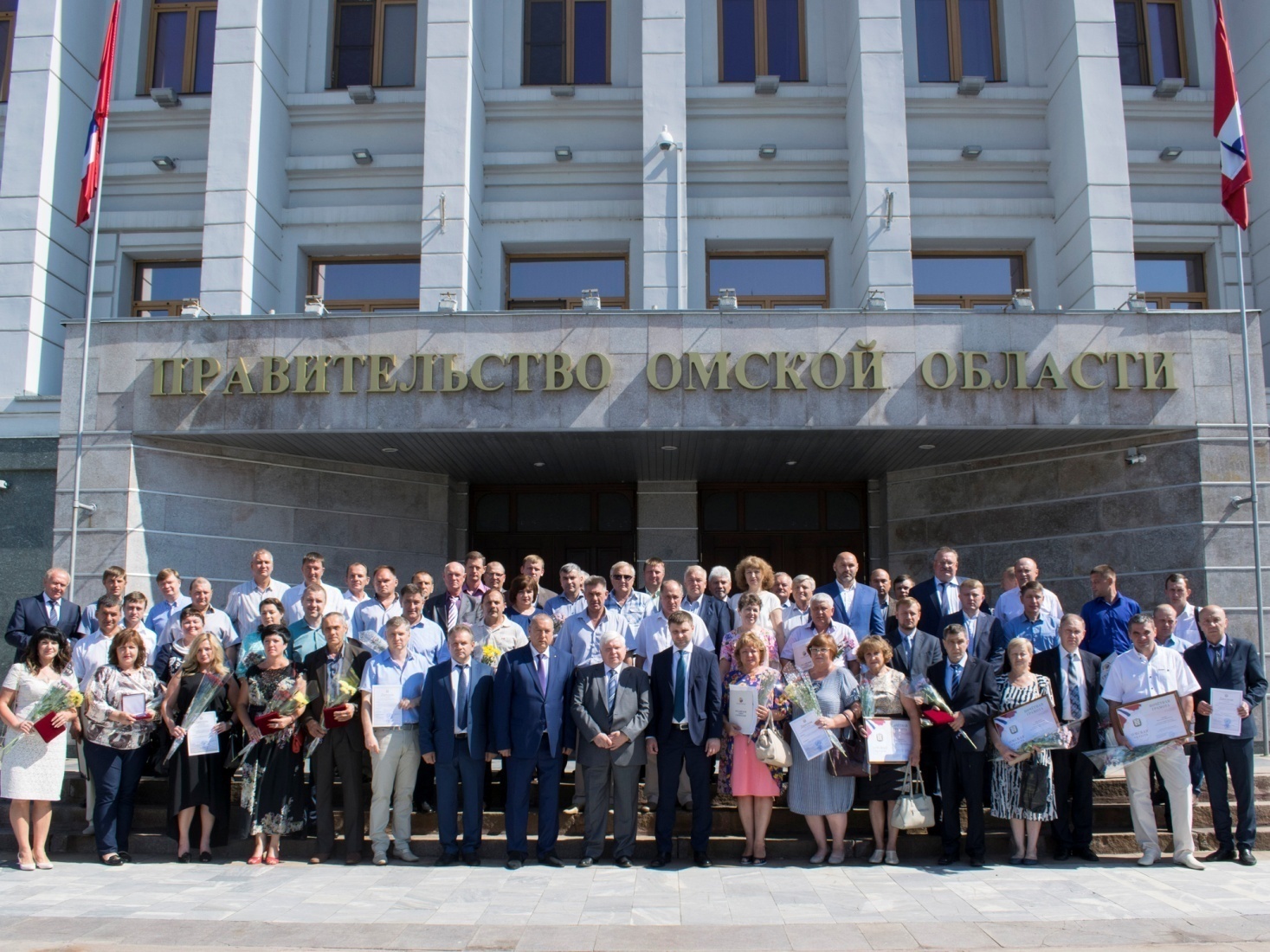 1АгаповДмитрий Петрович	монтажник по монтажу стальных и железобетонных конструкций 5 разряда строительного участка ООО «МостоСтрой-Омск»;2Архипов Алексей Анатольевич начальник группы отдела экономики проектов ПАО «ОНХП»;3БегунАлександр Вениаминовичархитектор, член Омского регионального отделения Общероссийской творческой профессиональной общественной организации «Союз архитекторов России»; 4БыковМихаил Борисовичгенеральный директор ООО «МостоСтрой-Омск»;5ВеропахаАлександр Валерьевичмонтажник по монтажу стальных и железобетонных конструкций ООО «Строительно-монтажное управление-5 Стройбетон «Восточное»;6ВерхоглядВладимир Михайлович электромонтер по обслуживанию подстанции 
ООО «Завод строительных конструкций № 1»;7ВоробьевАртем Романовичглавный архитектор проектов ООО «Проектный институт «Горпроект»;8ВоробьевРоман Владимировичглавный архитектор ООО «Проектный институт «Горпроект»;9ГусельниковЛеонид Сергеевичархитектор, член Омского регионального отделения Общероссийской творческой профессиональной общественной организации «Союз архитекторов России»;10Дудкова Елена Алексеевнаглавный специалист отдела контроля за  привлечением средств дольщиков при строительстве многоквартирных домов и иных объектов недвижимости управления государственного строительного надзора Главного управления государственного строительного надзора и государственной экспертизы Омской области;11ДудковАлександр Владимировичглавный инженер ООО «МостоСтрой-Омск»;12ДуховЕвгений Александровичмастер-бригадир ЗАО «Управление механизации-4»;13ЗакировАнтон Валерьевичмонтажник по монтажу стальных и железобетонных конструкций 4 разряда строительного участка ООО «МостоСтрой-Омск»;14КапитанчукЮрий Витальевичэлектромонтер по ремонту и обслуживанию электрооборудования бетонного цеха ООО  «Завод строительных конструкций № 1»;15КвасовИгорь Владимировичглавный конструктор ООО «Завод сборного железобетона № 5 Треста Железобетон»;16КлапатовскаяОксана Владимировнаглавный специалист-бухгалтер сектора бюджетного планирования и организации закупок Главного управления государственного строительного надзора и государственной экспертизы Омской области;17КраузеСергей Валерьевичглавный специалист теплотехнического отдела ООО «Проектный институт  «Горпроект»»;18Крестьяникова Ирина Владимировна руководитель группы сантехнического отдела ООО "Проектный институт "Горпроект";19КуликоваАнастасия Александровна начальник сектора приема и выдачи проектной документации и заключений государственной экспертизы управления государственной экспертизы Главного управления государственного строительного надзора и государственной экспертизы Омской области; 20КуликовАнтон Валерьевичконсультант первого территориального отдела управления  государственного строительного надзора Главного управления государственного строительного надзора и государственной экспертизы Омской области; 21МелехинЮрий Петровичначальник отдела  надзора за строительством 
ПАО «ОНХП»;22Митрофанова Наталья Александровнаглавный специалист отдела контроля за привлечением средств дольщиков при строительстве многоквартирных домов и иных объектов недвижимости управления государственного строительного надзора Главного управления государственного строительного надзора и государственной экспертизы Омской области;23ОкуневАндрей Михайлович монтажник по монтажу стальных и железобетонных конструкций ООО «Строительно-монтажное управление-9 Стройбетон «Космическое»;24ПиндюкВладимир Васильевичгрузчик ЗАО «Строительно-монтажный трест №7»;25ПожидаеваТатьяна Борисовнаруководитель группы конструкторского отдела ООО «Проектный институт «Горпроект»;26РегерАндрей Федоровичначальник отдела специальных разделов проектной документации управления государственной экспертизы Главного управления государственного строительного надзора и государственной экспертизы Омской области;27Серова Светлана Юрьевнаруководитель испытательного центра 
ОАО «Омский СоюзДорНИИ»;28ТарасовАлександр Ивановичглавный инженер  ООО«Технологии строительства»;29ТюфягинВладимир Николаевичбетонщик 4-го разряда АО «Омское производственное объединение «Иртыш»;30ШевелеваНаталья Александровнаглавный специалист по расчетам конструкторского отдела ООО "Проектный институт "Горпроект";31ШмидтВиталий Генриховичформовщик железобетонных изделий и конструкций ООО «Завод строительных конструкций № 1»;32ЯкимоваСветлана Леонидовнамашинист мостового крана жилцеха  ООО «Завод сборного железобетона № 5 Треста Железобетон».КорниенкоТатьяна Александровна	директор Общества с ограниченной ответственностью «Стройфундамент-Омск»ПетрикАлександр Владимировичдиректор Общества с ограниченной ответственностью Строительно-монтажное управление-7 Стройбетон «Амурское».